Publicado en Madrid el 07/02/2018 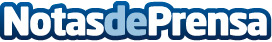 Los microorganismos jugarán un papel transcendental en la agricultura sostenible Los microorganismos, se han convertido en un aliado fundamental de las plantas en su lucha contra los efectos del cambio climático y de otros estreses abióticos. Los bioformulados con base microbiana y su aplicación efectiva, una alternativa novedosa, tecnológica, rentable y comprometida con el medio ambiente 
Datos de contacto:Francisco Trejo Jiménez639334787Nota de prensa publicada en: https://www.notasdeprensa.es/los-microorganismos-jugaran-un-papel Categorias: Nutrición Ecología Industria Alimentaria http://www.notasdeprensa.es